TUGAS AKHIR PRAKTIKA SENIORAsuhan Keperawatan pada Pasien BPH Post Operasi TURP di Ruang OK dan ICU RSU Aminah Blitar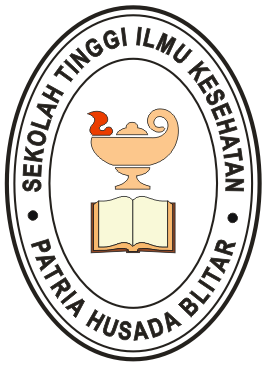 NOVI DEWANTORONIM : 17Ns12046PROGRAM STUDI PENDIDIKAN NERSSTIKes PATRIA HUSADA BLITAR2019